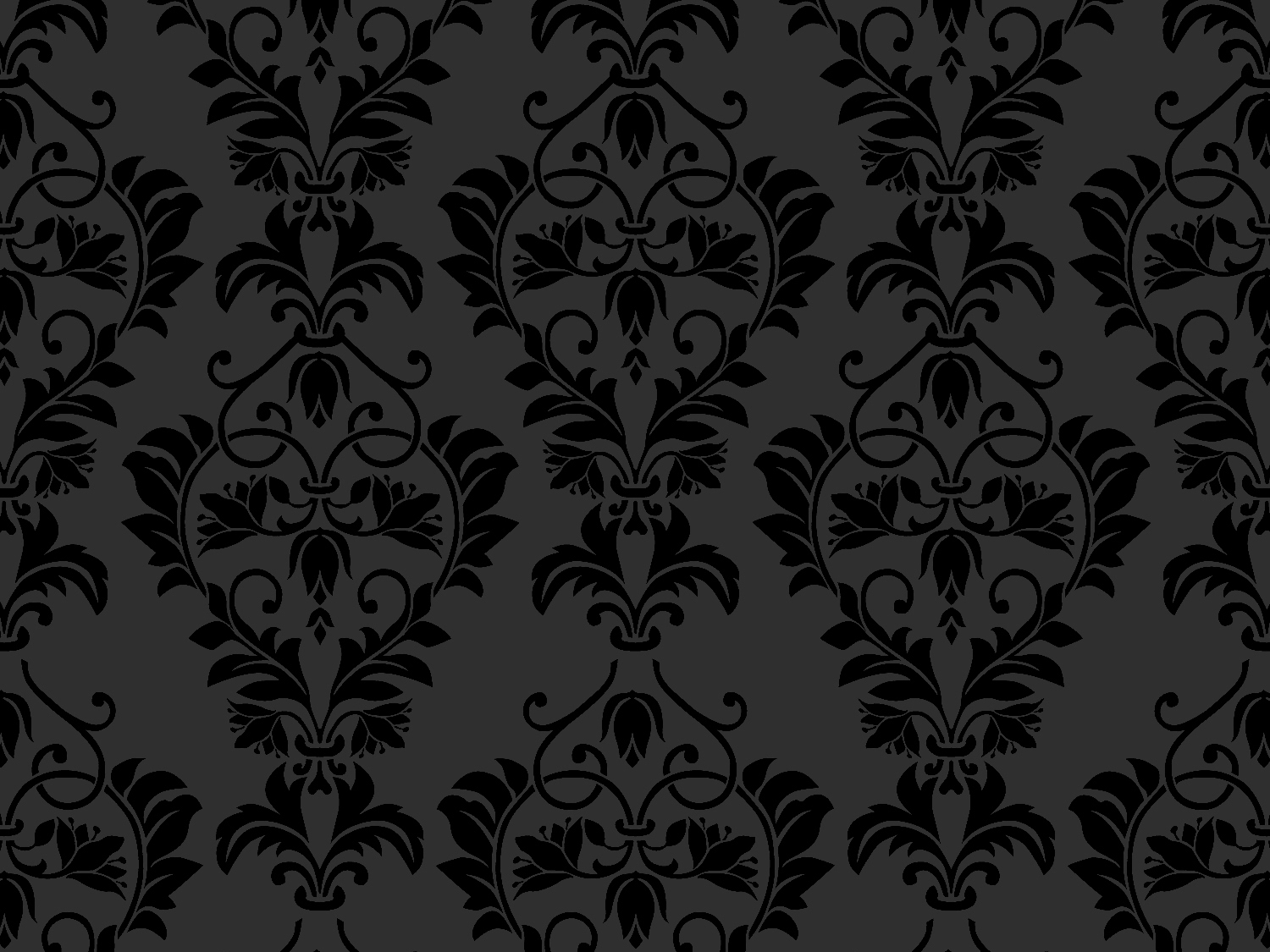 What and when… This is your chance to experiment & play with different mediums.  The key is to try and do the best to your ability.  A portfolio is a collection of an artist’s work.  The purpose of creating this portfolio is to experiment and play with different media and to develop quality work for your skill level.  You will be given every Friday to work on your portfolio.  On these days, Ms. Burns may introduce certain media/techniques that you may use then or at another time.  From there, you may choose to work on the medium/technique that Ms. Burns has presented that day, or you may work on the portfolio work of your choice.  You will be required to hand in a total of 3 pieces.  Each work will be due at the end of the following Portfolio Days: your first work is due OCT 18, your second work is due NOV 29 and your third work is due JAN 17. And one final work may be due in June (14th) as well. You will be required to create works with specific materials.  This way, you will further expand your knowledge through the use of a variety of materials and techniques.  For the list of media that you can use, turn the page….The key is to be creative and have fun!! “Trying” is the key word.remindersThings to be considered  Reminder #1: You may use material provided in the Art Room or you may bring stuff from home.Reminder #2:  You can also create images that you want as long as they are NOT images that contain, or ideas about: smoking, drugs, alcohol, sex or violence (due to the fact that a majority of EPC students are underage concerning these matters).  If you have any doubts about the suitability of an image, see Ms. Burns.   Otherwise, images such as these will result in a 0%.  Reminder #3:  The Art Room will be open most lunch hours for “Art Club” time from 12:15 to 12:50.  (But always check with Ms. Burns).  This way you can get extra help on your Portfolio Submission or other class projects OR just be in the Art Room to create and have lunch!  Reminder #4:  2D work is signed bottom right hand corner while 3D creations are signed on the bottom.  If it can’t be signed on the bottom, then place a piece of tape on it that has your name written on it. What you will be creating and using…The choice of work that is to be handed in:  DRAWING: Materials that may be used are pencil, pencil crayons, charcoal, ink, pastels, wax crayons….PAINTING:  Materials that may be used are watercolor pencil crayons, watercolors, acrylics, ink, tempera…. CREATION OF SOMETHING YOU OWN:  This is a realistic recreation.  It will be something that is visually redone in either 2D or 3D form.  (i.e. your bedroom, your shoe, your watch, your family pet)…THREE DIMENSIONAL WORK:  Materials that may be used are wire, papier mache, modeling clay, popsicle sticks, straws, cardboard, pulp, found materials…“THIS IS ME” CREATION:  In other words, this is to be a self portrait.  It can be an expression of you and it doesn’t have to be a picture of your face!!  Be creative in how you can show ‘who you are.’  It can be 2D or 3D.COMBINATION MEDIA WORK:  This is where you will combine different media together in your work.  It must be evident that two or more media was used. (i.e. pencil crayon and ink… collage and paint… 3D and paint…).COLLAGE: “Gluing things down!!” Magazine images, words, pictures, buttons, fabric etc….COMPUTER GENERATED WORK:  Create an image or alter an existing image. Use GIMP, Photoshop, Illustrator or another software of your choice.If you are at a loss on what to create, Ms. Burns has numerous books and files upon files of ideas.  Just ask.  